Completa:
In matematica, un numero di cui non si sa a priori il valore, viene solitamente indicato con una lettera. Un’uguaglianza in cui compaiono uno o più numeri da scoprire si chiama equazione. Il numero sconosciuto, rappresentato da una lettera si chiama incognita.Risolvere l’equazione significa trovare il valore dell’incognita che soddisfa l’uguaglianza.Alla fine, si può fare una verifica: si inserisce il valore trovato nei calcoli e si controlla se l’uguaglianza è verificata.Risolvi le equazioni:
Associa il problema all’equazione (congiungi con una linea):
Risolvi le equazioni:Quali strategie hai messo in gioco per risolvere le equazioni?…………………………………………………………………………………..…………………………………………………………………………………..…………………………………………………………………………………..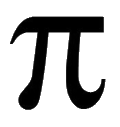 Risolviamo equazionia) 5 + …… = 9b) …… • 5 = 45c) …… : 12 = 5a)     5 + a = 9

           a = …….b)   x • 5 = 45

       x = …….c)    15 – k = 6           k = …….d)   x3 = 64

       x = …….e)    t : 4 = 3

         t = …….f)    

         n = …….g)    p • 3,8 = 2,47

           p = …….h) = 7

   r = …….Un quadrato ha l’area di 49 m2. Trova il suo lato.Un rettangolo ha un lato di 9 m e l’area di 49 m2. Trova la misura dell’altro lato.Un triangolo ha l’area di 49 m2 e un lato di 9 m. Trova l’altezza relativa a quel lato.Un rombo ha l’area di 49 m2 e una diagonale di 10 m.Trova la misura dell’altra diagonale.Un poligono regolare ha l’area di 49 m2 e l’apotema di 9 m. Trova la misura del suo lato.a)     2 • w = w + 11            w = …….b)    

          h = …….
c)      p2 = p + 42             p = …….d)   4 • k – 100 = 110 – 3 • k 

               k = …….e)  

        x = …….f )     a + b = 50

       a = …….     b = ……. 